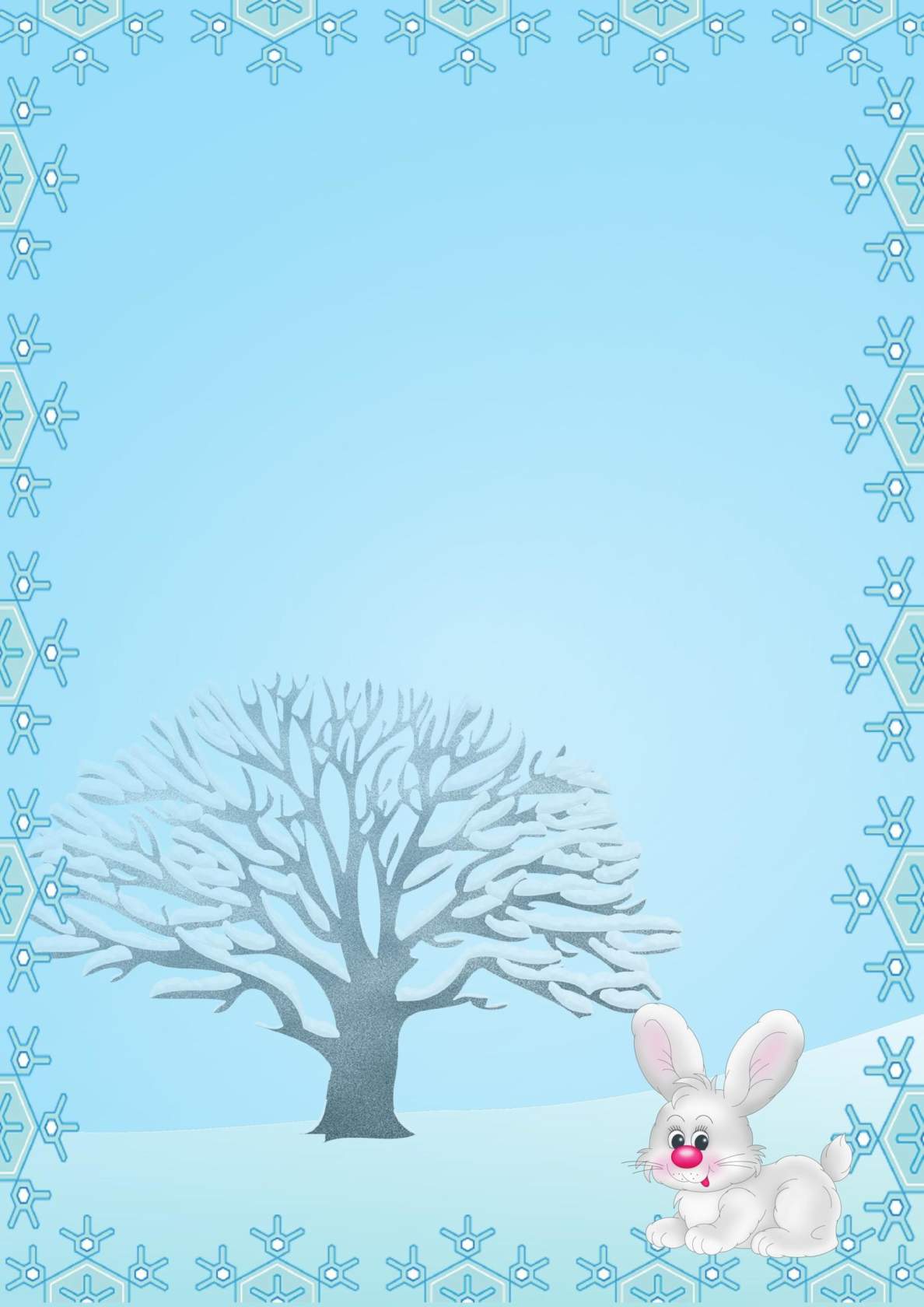 Конспект по экологическому воспитанию в средней группеТема. «Экологический светофор»Цель:Воспитание экологической культуры, осознанного гуманного отношения к природе, коррекция вариантов взаимодействия с ней. Задачи:Расширять представления детей о характерных признаках зимы.Закрепить знания о правилах поведения в природе, приёмов бережного отношения к ней.Формировать навыки элементарной исследовательской деятельности, логическое мышление, устойчивость внимания.Развивать мелкую моторику рук, фантазию, творчество.Воспитывать выдержку, проявлять терпение, дружеские качества.Материалы и оборудование: Экологические знаки, аудиозаписи «звуки леса», фигуры животных и птиц леса, макет светофора, трафареты животных, клей, кисти (на каждого ребенка), крупа, совместное изготовление плаката с родителями «Берегите природу!!!»Предварительная работа: заучивание стихов о животных; рассматривание иллюстраций; чтение сказок, познавательной литературы о лесе; совместное изготовление с родителями макета «Светофор»Планируемые  результаты:  У детей  -сформировано элементарное представление о лесе, его обитателях -понимают, что необходимо сохранять леса, знают правила поведения в природе.Ход деятельности:Воспитатель (концентрирует внимание детей):Здравствуй солнце!Здравствуй небо!Здравствуй вся моя земля!Мы проснулись очень рано,И приветствуем тебя!Воспитатель:  Какое время года сейчас? (Зима)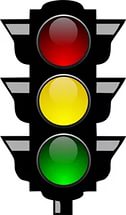 Воспитатель: Посмотрите, у меня на руке снежинка. Я передаю ее вам и рассказываю, какая зима, как можно рассказать про зиму? Какая она бывает?(дети передают снежинку по рукам и рассказывают о зиме: белая, холодная, морозная, вьюжная, ветреная, ледяная, суровая…)Игра «Хорошо-плохо»Воспитатель: Ребята, у нас сейчас зима. Как вы думаете* Зимой  хорошо. Почему?(зимой можно прокатиться с горы на санках, лыжах, слепить снеговика, встретить Новый год, зимой приходит Дед Мороз и т. д.)Воспитатель: Зимой плохо. Почему?(холодно, морозно, темно, и солнце мало светит, часто дуют холодные ветра).Звучит аудиозапись (голоса леса)	Воспитатель: Что за звуки вы слышите? (шелест, пение птиц, ветер, и…)Что можно рассказать про зимний лес? Какой он?(сказочный, снежный, зелёный, волшебный, красивый)Воспитатель:– Как называются животные, живущие в лесу? (Дикие, лесные).– Назовите обитателей зимнего леса. (Ответы детей)– посмотрите на картинку, как выглядят дикие животные и попробуйте в движении передать образ животного.(Показ фото с изображением диких животных дети имитируют движения животных)Медведь – большой, неуклюжий.Белка – маленькая, ловкая. Лось – сильный, могучий.Заяц – слабый, трусливый.Волк – злой, серый.Лиса – хитрая, пушистая.«Экологический светофор»Воспитатель: Ребята вы такие молодцы вы так много знаете про животных,: какие у них шубки, что они кушают, и как называется их жилище. Давайте посмотрим,  какой сюрприз приготовили для нас лесные жители (выносится макет  светофор)– Для чего поставлен светофор в лесу? (Чтобы ребята соблюдали правила поведения в лесу.)Красный цвет говорит об опасности.Жёлтый предупреждает.Зелёный разрешает, что нужно сделать.Решение проблемных ситуацийПроблемная ситуация 1Под ёлочкой лиса с перевязанной лапой.Воспитатель:  Обо что поранилась лиса? (бутылку, жестяную банку). правила поведения в лесу вы знаете? Воспитатель:  Почему так произошло? (человек оставил мусор)Правило! Нельзя в лесу раскидывать мусор (у светофора зажигается красный свет)!Проблемная ситуация 2Рычит медведь на расшумевшихся ребят.Воспитатель:  Вы что расшумелись, спать мне не даёте?Правило! В лесу шуметь нельзя (Ставим красный знак у светофора).Дети просят прощения у медведя. Укладывают его снова спать с помощью релаксации: Баю – бай, баю – бай, спи, Мишутка, засыпай…Воспитатель: Вывод. В лесу человек – гость. Он обязан соблюдать определённые правила, чтобы не нарушать жизнь его обитателей.Проблемная ситуация 3Воспитатель:  Зимой трудно живётся птичкам и животным. Как помочь обитателям леса зимой? (сделать кормушку для птиц и класть корм для белочек)Правило! Помогай братьям меньшим в зимнее время. («Зажечь» на светофоре жёлтый цвет).Пора возвращаться домой. Воспитатель: Ребята встаньте в круг и закройте глаза. Раз, два, три, - повернись и в группе окажись. (дети возвращаются  в группу.)Воспитатель:  Вот мы и в группе.Экологическая беседа «Правила поведения в лесу»Воспитатель:  Возьмите на столе по одной любой карточке. Там изображены разные поступки ребят. Расскажите, что можно и чего не следует делать в лесу? (Карточки выставляются на мольберт к нужному огоньку светофора)Нельзя ломать деревья! Надо их лечить!Нужно подкармливать птиц.Нельзя мусорить в лесу. Надо весь мусор собрать в пакет, мусор унести.Нельзя разжигать костёр. Надо его потушить!Нельзя приносить лесных животных домой. Лес для них – родной дом.Осторожно, не шуметь! В лесу своя музыка и посторонний шум сильно напугает животных.Нельзя брать яйца в птичьих гнёздах. Птица может их бросить, и птенцы не появятся.Можно фотографировать природу.Воспитатель:  Теперь вы точно знаете, как полагается вести себя в лесу, и расскажите своим родителям.Воспитатель: Ребята встаньте в круг и закройте глаза. Раз, два, три, - повернись и в группе окажись. (дети возвращаются  в группу.)Воспитатель:  Вот мы и в группе.Ребята, вам понравилось путешествие? Так для чего же стоял светофор в лесу? Какие правила поведения в лесу вы знаете? А теперь мы улыбнемся, крепко за руки возьмемся, и друг другу на прощанье мы подарим обещанье: Будем  с лесом мы дружить охранять его любить!!!